Oriana Skylar Mastro is an assistant professor of security studies at the Edmund A. Walsh School of Foreign Service at Georgetown University where her research focuses on Chinese military and security policy, Asia-Pacific security issues, war termination, and coercive diplomacy.  Dr. Mastro is also a resident scholar at the American Enterprise Institute where she is working on a book about China's challenge to U.S. primacy. Mastro continues to serve in the United States Air Force Reserve for which she works as a Senior China Analyst at the Pentagon. For her contributions to U.S. strategy in Asia, she won the Individual Reservist of the Year Award in 2016. She has published widely, including in Foreign Affairs, International Security, International Studies Review, Journal of Strategic Studies, The Washington Quarterly, The National Interest, Survival, and Asian Security, and is the author of The Costs of Conversation: Obstacles to Peace Talks in Wartime, (Cornell University Press, 2019). She holds a B.A. in East Asian Studies from Stanford University and an M.A. and Ph.D. in Politics from Princeton University. Her publications and other commentary can be found on twitter @osmastro and www.orianaskylarmastro.com.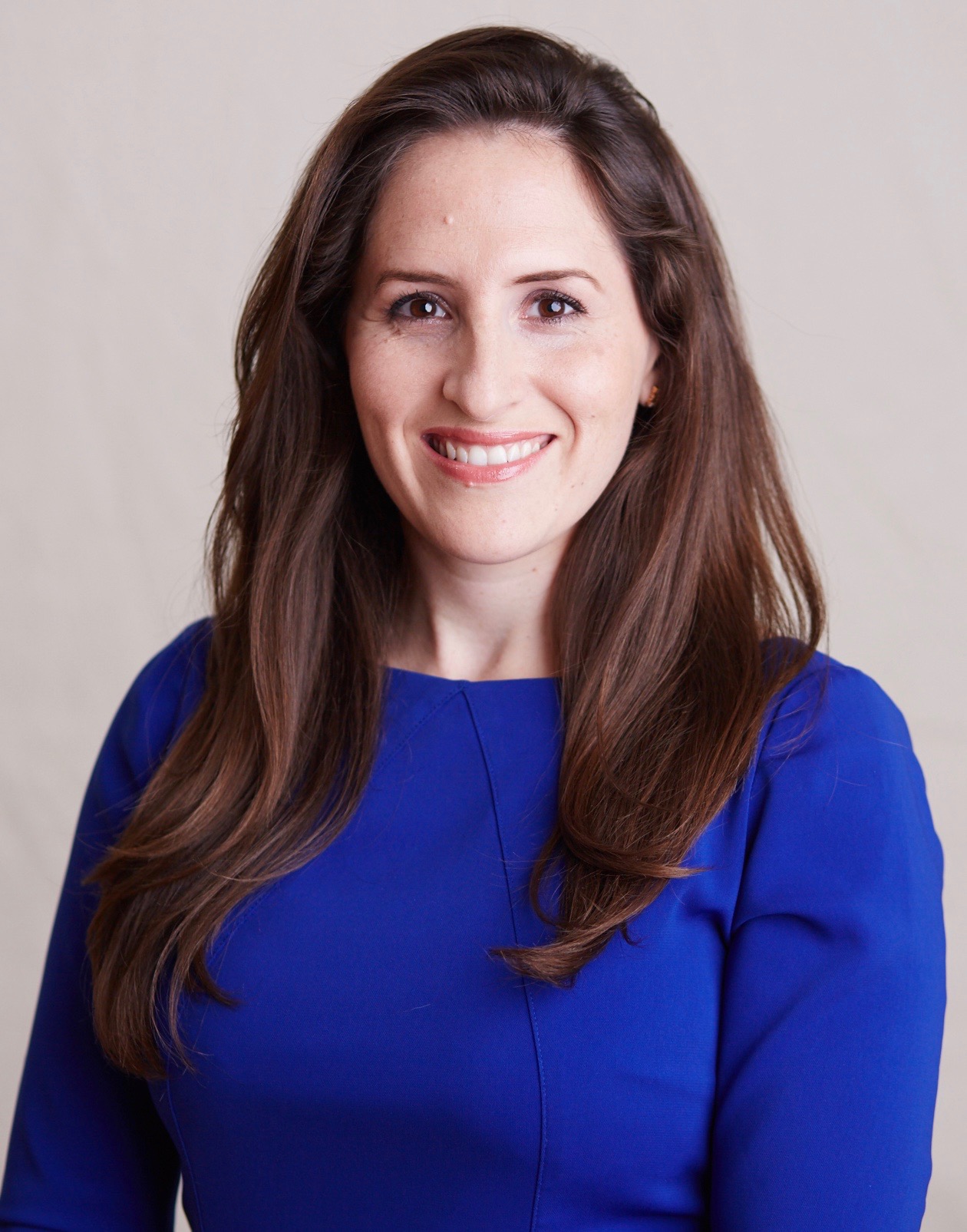 